EDUCATION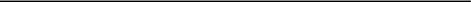 PhD Student, Behavioral and Systems Neuroscience							   08/2019–Pres.Advisor: Dr. Aubrey M. KellyEmory University, Laney Graduate School, Atlanta, GABA, Biological Sciences (cum laude) and Psychology						           08/2013–01/2017Advisor: Dr. Alexander G. OphirCornell University, College of Arts and Sciences, Ithaca, NYRESEARCH EXPERIENCEComparative Social Neuroscience Lab								   	   08/2019–Pres.Emory University, Atlanta, GAGraduate Student | Dr. Aubrey M. KellyPerforming a meta-analysis using the machine learning algorithm Word2Vec to identify relationships between the social brain and social behavior based on all literature published since 1990 (n = 24,000)Using a novel, non-invasive method to measure heart rate and respiration, exploring how environmental constraints put on the peripheral vasopressin (VP) system in turn puts constraints on central VP and centrally mediated social behavior in Mongolian GerbilsEmploying RNAscope to identify V1aR and OTR receptors in the spiny mouse brainManaging a team of five undergraduates to explore aging and behavioral phenotypes in prairie volesDevelopmental Neurobiology Group	 						    	           07/2017–06/2019 Neurobiology Lab, NIEHS-NIH, Research Triangle Park, NC
Post-baccalaureate IRTA Fellow | Dr. Patricia Jensen Developed method and associated FIJI macro (DEFiNE) to digitally remove autofluorescence and fluorescent artifacts from images of fluorescently labeled axonal fibers to allow for accurate fiber quantification (published)Cryo-sectioned, fluorescently stained, and imaged tissue on confocal microscope, processed images using DEFiNE macro, and quantified axonal fibers for study of noradrenergic axon collaterals in mice (published)Integrative Neuroethology Lab								           01/2016–06/2017Cornell University, Ithaca, NY		Honors Student & Research Assistant | Dr. Alexander G. OphirInvolved in all aspects of study exploring the effects of paternal absence on the ontogeny of nest egression in prairie voles, including planning, animal handling, video recording, behavioral analysis, and statistical analysisApplied for grant and was awarded funding for honors thesis through Tanner Dean’s Scholars ProgramCoded module in Python to automate preparatory tasks, imaged tissue using epifluorescence microscope, and quantified cells to examine nonapeptide neuron functional differences in mothers and fathers during parentingCreated behavioral scoring protocol and performed behavioral analyses for study of exploratory behavior in giant pouched ratsCognitive Neuroscience Lab			           08/2015–12/2016Cornell University, Ithaca, NY 	Undergraduate Research Assistant | Dr. Morten H. Christiansen Proctored undergraduate participants, transcribed audio data, and created spreadsheets for study of the role of statistical learning on language acquisition Biogeochemistry Lab 									           	           06/2015–08/2015 Marine Biological Laboratory, Woods Hole, MA | Cornell University, Ithaca, NYSummer Research Assistant | Dr. Robert W. Howarth & Ms. Melanie HaynMapped boundaries of sea-grass bed, collected water and soil samples, and performed biogeochemical analyses for study of longitudinal effects of anthropogenic nutrient waste on aquatic ecosystemsADDITIONAL SKILLS AND TRAININGTechnical Skills: Animal Handling | Husbandry | Behavioral Assays & Scoring | Injection | Perfusion | Euthanasia | Brain Dissection | Brain Sectioning via Cryostat | Fluorescent Immunohistochemistry | Immunostaining with DAB | RNAscope In Situ Hybridization | Imaging via Confocal & Epifluorescence Microscopes | Cell Counting | Trunk Blood CollectionSoftware: EthoVisionXT | Photoshop | GIMP | SPSS | Prism | BORIS | FIJI/ImageJLanguages: R | ImageJ Macro Language | VBA | Python | MATLABPUBLICATIONS (reversed chronological order)A. In Preparation:4.	Sciolino, N. R., Mazzone, C. M., Plummer, N. W, Evsyukova, I., Amin, J., Smith, K. G., McGee, C. A., Fry, S. A., Yang, C. X, Powell, J. M., Bruchas, M. R., Kravitz, A.V., Cushman, J. D., Krashes, M. J., Cui, G., & Jensen, P. A role for the locus coeruleus in the modulation of feeding. (in revision for Nature Metabolism and submitted to BioRxiv). doi: https://doi.org/10.1101/2019.12.18.881599B. Published:3.	Plummer, N. W., Chandler, D. J., Powell, J. M., Scappini, E. L., Waterhouse, B. D., & Jensen, P. (2020). An intersectional viral-genetic method for fluorescent tracing of axon collaterals reveals details of noradrenergic locus coeruleus structure. Eneuro, 7(3).2.	Tillage, R. P., Sciolino, N. R., Plummer, N. W., Lustberg, D., Liles, L. C., Hsiang, M., Powell, J. M., Smith, K. G., Jensen, P., & Weinshenker, D. (2020). Elimination of galanin synthesis in noradrenergic neurons reduces galanin in select brain areas and promotes active coping behaviors. Brain Structure and Function, 225(2), 785-803.1.	Powell, J. M., Plummer, N. W., Scappini, E. L., Tucker, C. J., & Jensen, P. (2019). DEFiNE: a method for enhancement and quantification of fluorescently labeled axons. Frontiers in neuroanatomy, 12, 117.PRESENTATIONS9.	Powell, J. M., Kloefkorn-Adams, H., Kelly, A. M. (2021). The influence of chronic stressors on vasopressin-mediated physiology and social behaviors in the prairie vole. Annual meeting (virtual) of the Society for Social Neuroscience (poster).8.	Powell, J. M., Prounis, G. S., Ophir, A. G. (2019). Parental nest attendance impacts juvenile nest egression in prairie voles (Microtus ochrogaster). Emory Department of Psychology 12th Annual Research Festival (poster). 7.	Powell, J. M., Plummer, N. W., Scappini, E. L., Tucker, C. J., Jensen, P. (2019). DEFiNE: A method for enhancement and quantification of axonal fibers. NIH Postbaccalaureate Poster Day (poster).6.	Powell, J. M., Plummer, N. W., Scappini, E. L., Tucker, C. J., Jensen, P. (2019). DEFiNE: A method for enhancement and quantification of axonal fibers. Annual meeting of the Triangle Chapter of the Society for Neuroscience (poster).5.	Powell, J. M., Plummer, N. W., Scappini, E. L., Tucker, C. J., Jensen, P. (2019). DEFiNE: A method for enhancement and quantification of axonal fibers. Emory University’s 6th Annual Mechanisms of Learning Forum (poster).4.	Powell, J. M., Plummer, N. W., Chandler DJ, Scappini, E. L., Tucker, C. J., Waterhouse, B.D., Jensen P. (2018). Tracing axon collaterals of locus coeruleus neurons projecting to defined targets. NIH Annual Board of Scientific Counselors Review (poster).3.	Powell, J. M., Prounis, G. S., Ophir, A. G. (2017). The ontogeny of independence: Nest egression in prairie voles. 54th Annual Conference of the Animal Behavior Society (talk). 2.	Powell, J. M., Prounis, G. S., Ophir, A. G. (2016). The impact of early social environments on juvenile egression in prairie voles (Microtus ochrogaster). Cornell University 41st Ecology & Evolutionary Biology Graduate Student Symposium (poster). 1.	Powell, J. M., Prounis, G. S., Ophir, A. G. (2016). The impact of early social environments on juvenile egression in Microtus ochrogaster. Cornell Summer Institute for Life Sciences Sixth Annual Undergraduate Symposium (talk).GRANTS, HONORS, AND AWARDSEmory University George W. Woodruff Fellowship 							        2019–2024NIH Postbac Poster Day Outstanding Poster Award								     2019Cornell University Cynthia K. Sherman Award for Outstanding Undergraduate Honors Thesis in Behavior 	     2017 Cornell University Cum laude in Biological Sciences 								     2017Cornell University Howard Milstein Scholarship								        2016–2017Cornell University College Arts & Sciences Tanner Dean’s SSE						        2016–2017Cornell University Howard Milstein Book Award 							        2016–2017Cornell University College of Arts and Sciences Dean’s List						        2015–2017Cornell University Irving and Tanner Dean’s Scholar 							        2013–2017NYS TAP Merit Scholarship 										        2013–2017Cornell University Tanner Dean’s Scholars Summer Research Grant 						     2016Cornell University Ada Howe Kent Foundation Scholarship 						        2014–2015	Cornell University College Arts & Sciences Tanner Dean’s Award 					        2013–2014
NYPD Scholarship 											        2013–2014PROFESSIONAL MEMBERSHIPSSociety for Behavioral Neuroendocrinology 								        2021–Pres.
Society for Neuroscience 										        2018–2019Triangle Chapter of the Society for Neuroscience 							        2018–2019Animal Behavior Society 										        2017–2018TEACHING EXPERIENCEResearch Methods in Psychology Lab				 					      Spring 2021Emory University, Atlanta, GA	Graduate Teaching Assistant | Dr. Elizabeth KimDeveloped lab instructional materials, taught weekly lab sections, met individually with students, and graded assignmentsIntroduction to Psychology				 						           Fall 2020Emory University, Atlanta, GA	Graduate Teaching Assistant | Dr. Elizabeth KimProvided support during lecture, hosted weekly office hours, and graded assignmentsNeurobiology and Behavior I: Introduction to Behavior 						           Fall 2016Cornell University, Ithaca, NY	Undergraduate Teaching Assistant | Dr. Robert A. Raguso Led a 15-person review group each week meant to clarify lecture materialPersonal Genomics and Medicine									      Spring 2015Cornell University, Ithaca, NY	Undergraduate Teaching Assistant | Dr. Charles F. Aquadro Led a 10-person discussion group each week meant to show how lecture material translated to real-world ethical scenarios and held monthly office hoursMENTORING AND LEADERSHIPGraduate Student Mentor			 							        2019–Pres.Mentor | Emory University, Atlanta, GAMentoring six undergraduates to help perform research across two projectsAssociation For Women in Science, Atlanta Chapter 							        2020–Pres. Outreach Chair | Emory University, Atlanta, GACoordinating various volunteer events as Outreach ChairServing as mentor to undergraduate students interested in graduate schoolPsychology Department Curriculum Committee 								     2019NAB Student Representative | Emory University, Atlanta, GAServed as Neuroscience & Animal Behavior Student representative in curriculum restructuring discussionsTriangle Chapter of the Society for Neuroscience 							        2018–2019	Webmaster | Research Triangle Park, NCMaintained the website, mailing list, and membership information for the chapterYoung Researchers Program 											     2017Mentor | Cornell University, Ithaca, NYMentored one high school student and taught her to code in R Peer Advising Program 										        2014–2017Advisor | Cornell University, Ithaca, NYAdvised 33 freshmen, providing support and advice throughout their transition into Cornell UniversityBread Club 													        2013–2017President | Cornell University, Ithaca, NYOrganized events, maintained inventory, served as liaison between collaborators, and managed the budget	OUTREACH AND VOLUNTEERINGOnline SAT and College Essay Tutor									        2020–Pres.Tutor | Atlanta Public Schools, Atlanta, GA | IHCI Bilingual School, New York, NYVirtually tutoring students amid COVID-19 pandemicAssociation for Women in Science, Emory Chapter							        2019–Pres.Outreach Chair | Emory University, Atlanta, GAPartnered with the Decatur Education Foundation to provide virtual tutoring amid COVID-19 pandemicManage all outreach events for organization, including virtual coding tour for high school studentsServing on committee to organize return of Expanding Your Horizons to the greater Atlanta areaServing as peer mentor to three undergraduate students interested in graduate schoolCommunity Band 											        2009–Pres.Saxophonist | Valley Stream, NY | Falmouth, MA | Chapel Hill, NC | Atlanta, GAPerformed in community bands for various community events, fundraisers, and holiday celebrations Habitat for Humanity of Wake County 								        2017–2019Volunteer | Wake County, NCAided in construction projectsSip, Science, and Civility 											     2018Organizer | Triangle Chapter of the Society for Neuroscience | Durham, NCEvent promoted local musicians and voting, as well as taught about the effect of music on the brainRan registration tableNIEHS Bring Your Child to Work Day 									     2018Organizer | NIEHS | Research Triangle Park, NCPlanned and ran two interactive tablesEphesus Elementary School Career Day 									     2018Presenter | Chapel Hill, NCPresented about my experience as a post-baccalaureate researcher Uncommon Preparatory Charter High School Visit 								     2017Tour guide & speaker | Cornell University, Ithaca, NYGave tour of university and answered questions about student involvement in extra-curricular activitiesGetting Started in Research Panel 										     2017Panelist | Cornell University, Ithaca, NYServed on panel in Investigative Biology Lab (430 students) to discuss how to get involved in research Expanding Your Horizons 										        2016–2017Chaperone | Cornell University, Ithaca, NY Escorted middle school girls to their assigned STEM workshopsTanner Dean’s Scholars Research Chat 									     2016Panelist | Cornell University, Ithaca, NY Served on panel for Tanner Dean’s Scholar underclassmen to discuss how to get involved in research